История моей семьи в годы Великой Отечественной войныАбдурахмон Абдухамидов(1892-1980)        Чтобы написать эту работу, я обратился за помощью к бабушке, и вот что мне рассказала.  Мой прадедушка Абдурахмон Абдухамидов родился 10 октября 1892 в городе Душанбе. До войны прадед работал на заводе токарем.  Когда началась война, Абдурахмон Абдухамидов был призван на службу. Прадедушка участвовал в боевых действиях и прошел от Украины до реки Днестр. Получил ранение пулей в ногу и был направлен в госпиталь, где проходил лечение. Был вынужден вернутся домой. Абдулхамид Джураев получил медаль «За отвагу». По словам бабушки, тема войны была для него очень болезненной. Он не любил рассказывать о военном времени. Прадедушки нет в живых, но наша семья помнит о нем. Невозможно забыть людей, которые, не жалея своих сил, здоровья и жизни, прошли настолько сложный путь для того, чтобы освободить нашу страну от фашистов, и чтобы мы жили в счастливом мире. Пусть война не напоминает о себе никогда! Светлая память всем героям, которые защищали нашу страну.    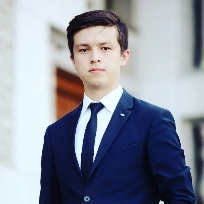 Вохидов Бахромгруппа 4112